lMADONAS NOVADA PAŠVALDĪBA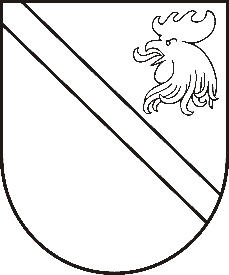 Reģ. Nr. 90000054572Saieta laukums 1, Madona, Madonas novads, LV-4801 t. 64860090, fakss 64860079, e-pasts: dome@madona.lv ___________________________________________________________________________MADONAS NOVADA PAŠVALDĪBAS DOMESLĒMUMSMadonā2018.gada 28.februārī							Nr.76									(protokols Nr.3, 36.p.)Par Madonas novada pašvaldības izglītības iestāžu uzturēšanas izmaksu apstiprināšanu 2018.gadāSaskaņā ar Ministru kabineta 28.06.2016.noteikumiem Nr.418 „Kārtība, kādā veicami pašvaldību savstarpējie norēķini par izglītības iestāžu sniegtajiem pakalpojumiem” un Madonas novada pašvaldības 28.09.2017. noteikumiem Nr.2 “Kārtība, kādā veicami pašvaldību savstarpējie norēķini par izglītības iestāžu sniegtajiem pakalpojumiem Madonas novada pašvaldībā”, saskaņā ar Madonas novada pašvaldības Finanšu nodaļas veiktajiem aprēķiniem izglītības iestāžu uzturēšanas izdevumos, ņemot vērā apstiprināto izglītojamo skaitu Valsts izglītības informācijas sistēmā (VIIS) uz 09.01.2018., ņemot vērā 08.02.2018. Izglītības un jaunatnes lietu komitejas atzinumu, 20.02.2018. Finanšu un attīstības komitejas atzinumu, atklāti balsojot: PAR – 13 (Agris Lungevičs, Zigfrīds Gora, Ivars Miķelsons, Artūrs Čačka, Antra Gotlaufa, Artūrs Grandāns, Gunārs Ikaunieks, Valda Kļaviņa, Andris Sakne, Rihards Saulītis, Aleksandrs Šrubs, Gatis Teilis, Kaspars Udrass), PRET – NAV, ATTURAS – NAV), Madonas novada pašvaldības dome  NOLEMJ:Apstiprināt Madonas novada pašvaldības izglītības iestāžu uzturēšanas izmaksas 2018.gadam saskaņā ar pielikumiem.Pielikumā: Pamata, vispārējās un pirmskolas izglītības iestāžu uzturēšanas izmaksu aprēķini 2018.gadam pielikumi Nr.1 – Nr.6.Domes priekšsēdētājs						A.Lungevičs